Publicado en  el 30/07/2013 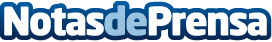 El lugar, aquí. El momento, ahoraMás de 3.000 antiguos alumnos del IESE procedentes de todo el mundo se reunirán en Barcelona del 7 al 9 de noviembre para asistir a la Global Alumni Reunion 2013 que, bajo el lema "Decide. Taking on Tomorrow's Opportunities Today", avanzará las claves para adelantarse al mañana con la presencia de más de 20 ponentes internacionales.Datos de contacto:Nota de prensa publicada en: https://www.notasdeprensa.es/el-lugar-aqui-el-momento-ahora Categorias: http://www.notasdeprensa.es